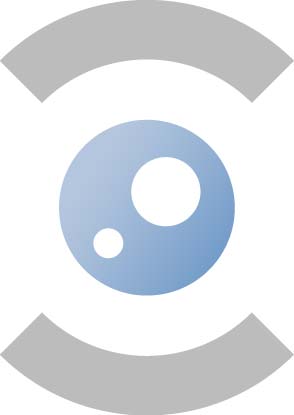 AGENDA 23.11.20178E363 – 10hDoorzichtigheidscomité Comité de Transparence1.	Goedkeuring van de agenda / Approbation de l’ordre du jourTer goedkeuring / pour approbation	2.		Goedkeuring notulen van de vergadering van 25.10.2017 / Approbation du rapport de la réunion du 25.10.2017Ter goedkeuring / pour approbation (documenten in bijlage / les documents sont en annexe)3.	Deloitte Controlling Tool (DCT): voorstelling aangepast verslag/ présentation rapport adapté Ter informatie / pour informationRapporteur: FAGG / AFMPS (documenten in bijlage – documents en annexe)4.	impact van de ZBB-oefening	op het personeelsplan (vervolg)/ impact de l’exercice ZBB sur le plan de personnel (suite)Ter informatie / pour informationRapporteur: FAGG / AFMPS (documenten in bijlage – documents en annexe)5.	operationeel plan 2018-2019 en capa plan verbeteracties deloitte / plan opérationnel 2018-2019 et plan capa actions d’amélioration deloitteTer goedkeuring / pour approbation Rapporteur: FAGG / AFMPS (documenten in bijlage / les documents sont en annexe)6.	kosten-batenanalyse van de EMA-activiteiten / analyse coûts/bénéfices des activités emaTer informatie / pour informationRapporteur: FAGG / AFMPS (documenten in bijlage – documents en annexe)7.	Stand van zaken financieringswet / état des lieux loi de financement	Ter informatie / pour informationRapporteur: FAGG / AFMPS (mondelinge toelichting – explication orale)8. 	variaCOntact & info	meeting PLACE	Federaal Agentschap voor Geneesmiddelen en Gezondheidsproducten – FAGGAgence fédérale des médicaments et des produits de santé – AFMPSEurostation II
Victor Hortaplein 40/40  - Place Victor Horta 40/40 
1060 BRUSSEL  - 1060 BRUXELLES	meeting room		8E363meeting TIME		10h – 23.11.2017SECRETARIAT		Astrid Moens –  astrid.moens@fagg.be –  02/528.41.84